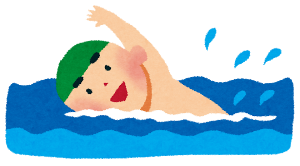 　のがました！！びらきでは、がですがにすることができましたね。にに、をつけてほしいことがありますのでします。ののをためにも、よくでおいてください！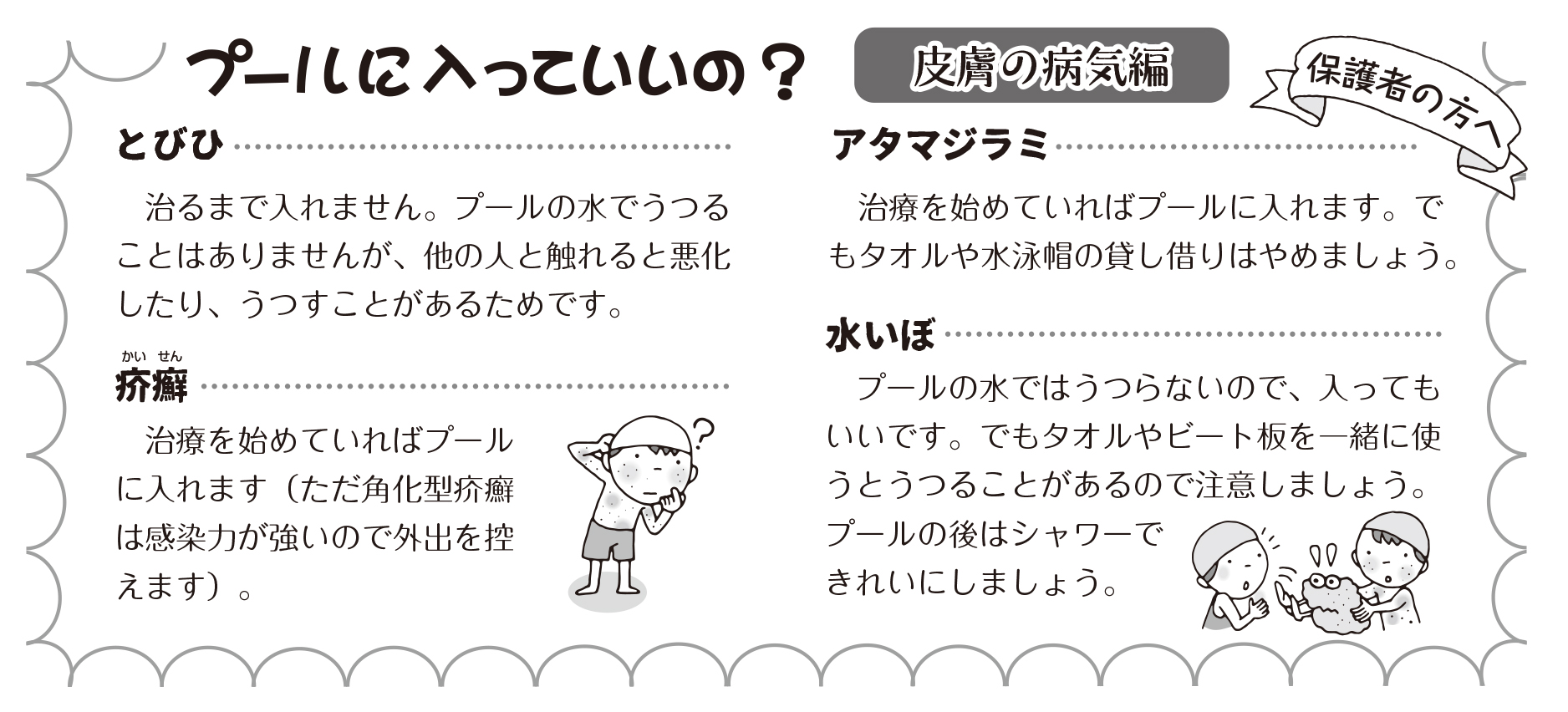 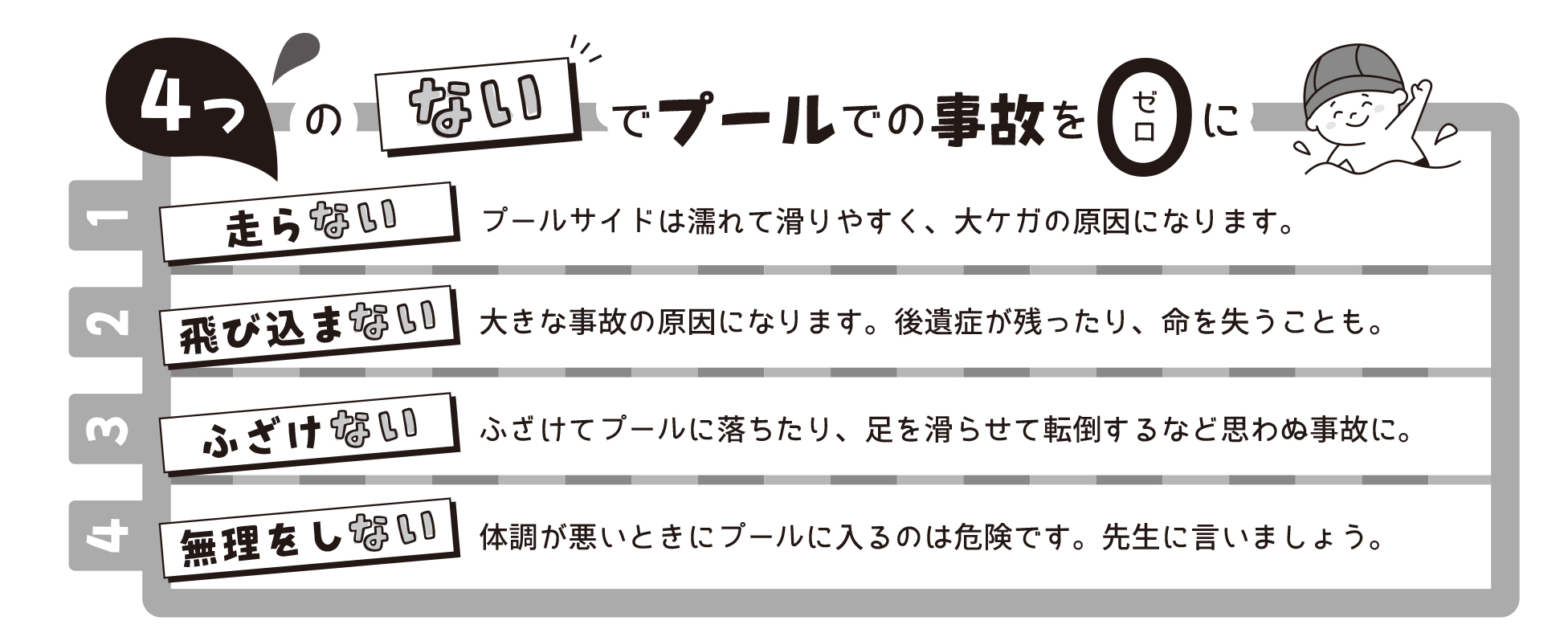 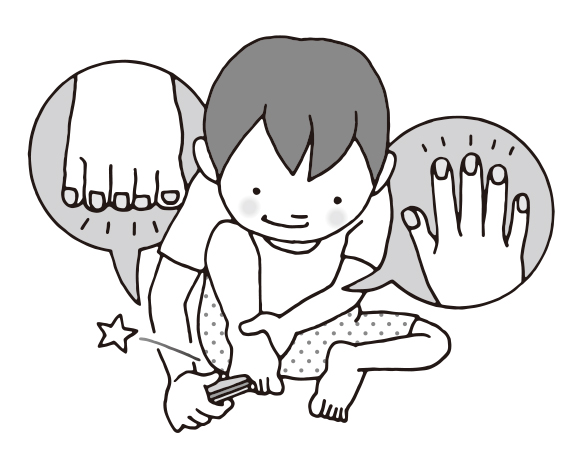 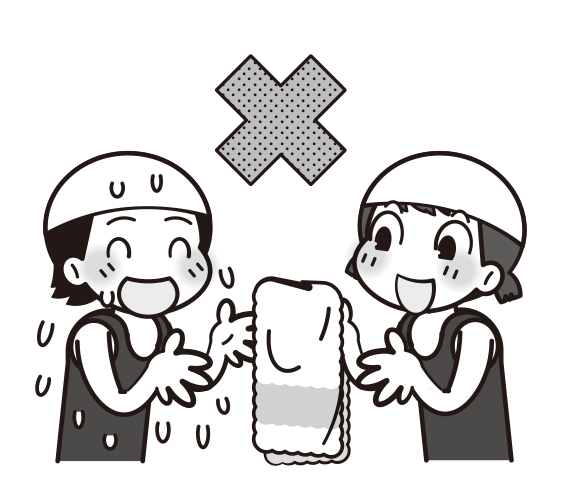 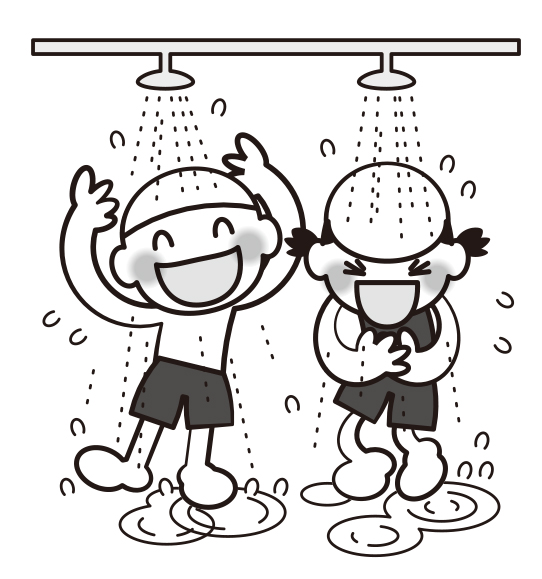 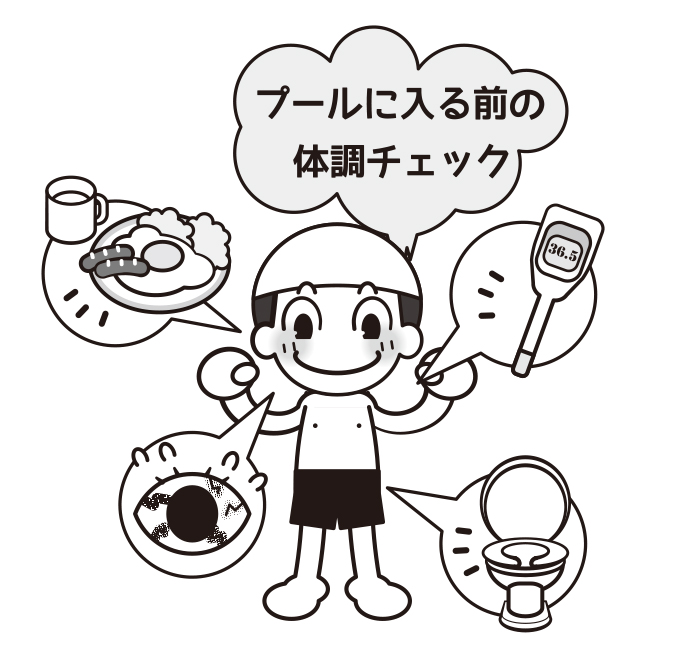 